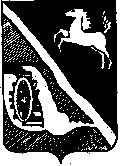 Дума Шегарского районаТомской областиРЕШЕНИЕ   с. Мельниково   23.06.2020г.                                                                              № 464О ходе реализации программы «Доступная среда  на период 2017 -2020 годы» за 2019 год         Рассмотрев и обсудив представленную информацию  о ходе реализации программы «Доступная среда  на период 2017 -2020 годы» за 2019 год,ДУМА ШЕГАРСКОГО РАЙОНА РЕШИЛА:         Принять к сведению информацию  о ходе реализации программы «Доступная среда  на период 2017 -2020 годы» за 2019 год.Председатель  Думы Шегарского района			            Л.И. Нистерюк	       	                      ИНФОРМАЦИЯО реализации Муниципальной программы «Доступная среда на период 2017-2020 годы» за 2019 год       Муниципальная программа «Доступная среда на период 2017-2020 годы», утверждена постановлением Администрации Шегарского района от 29.09.2016 г. № 589.Цель Программы: Обеспечение беспрепятственного доступа к приоритетным объектам и услугам в сферах жизнедеятельности инвалидов и других маломобильных групп населения.Задачи  Программы:- повышение уровня доступности;-предоставление услуг по культурной, спортивно-оздоровительной и социальной реабилитации;- формирование благоприятного общественного мнения к проблемам инвалидов.Объем запланированных средств, предусмотренных для реализации программы в 2019 году составил 100000,0 рублей. В рамках реализации Программы  на 2019год были запланированы следующие мероприятия:1. Проведение ежегодного фестиваля для инвалидов «Преодолей себя», ежегодной Декады инвалидов.2. Проведение обучающих мероприятий для специалистов образования, культуры, физической культуры и спорта по вопросам инклюзивного образования, создания в учреждениях безбарьерной среды, позволяющей обеспечить полноценную интеграцию инвалидов.Запланированные мероприятия выполнены:         28 мая 2019 в спортивном комплексе «Олимп», состоялся 23 районный фестиваль лиц с ограниченными возможностями, в рамках первого этапа областного фестиваля «Преодолей себя 2018». Участники показали себя в таких видах спорта, как легкая атлетика, веселые эстафеты, дартс, броски мяча в корзину. С приветственными словами и словами пожелания выступили заместитель Главы Шегарского района по социальной сфере А.Б.Сычев, председатель районного общества инвалидов, Н.А. Соболевская и главный специалист по спорту Шегарского района И.А. Ромашова. После окончания первой части всех гостей и участников пригласили на районной фестиваль исполнительского искусства и выставку художественного творчества.Всего участие в фестивале приняли 76 человек из 8 населенных пунктов и от организаций  ОГАУ ДИПИ «Лесная дача», ОГАУ  «Шегарский психоневрологический интернат  «ЗАБОТА», Побединской коррекционной школы. После соревнований участники обедали в кафе «Веста». Всего для проведения фестиваля «Преодолей себя»  была реализована  сумма 37 700,0 рублей.         На декаду инвалидов было выделено 45620,0 рублей.Мероприятия для лиц  с ограниченными возможностями прошли во всех поселениях Шегарского района, для взрослых и детей, спортивные конкурсы и чаепития. В декаду инвалидов прошло 23 мероприятия, которые посетили 613 человек.В рамках реализации Программы  за 2019 год на  проведение обучающих мероприятий для специалистов образования, культуры, физической культуры и спорта по вопросам инклюзивного образования, создания в учреждениях безбарьерной среды, позволяющей обеспечить полноценную интеграцию инвалидов израсходовано 16680,0 рублей для оплаты курсов для повышения квалификации воспитателя Зениной Анны Владимировны и инструктора по физическому воспитанию Шараевой Татьяны Анатольевны из МКДОУ «Шегарский детский сад №1 комбинированного вида»; воспитателя Жуковой Юлии Николаевны из МКДОУ «Шегарский детский сад №2»; учителя музыки и ИЗО Пашутиной Зои Павловны из МКОУ «Маркеловская СОШ» по теме: «Основные направления психолого-педагогического сопровождения, воспитания и обучения детей разного возраста с проблемами в развитии в условиях реализации ФГОС».По итогам 2019 года при плановом финансовом обеспечении мероприятий программы  на сумму 100 000,0 рублей,  программа реализована на общую сумму в 100000,0 рублей. 